О проведении плановой  выездной проверки 	8 сентября 2015 года Управлением Россельхознадзора по Республике Башкортостан проведена плановая выездная проверка в отношении администрации сельского поселения Какрыбашевский сельсовет муниципального района Туймазинский район. В ходе  проверки  нарушений  земельного  законодательства  не  выявлено. 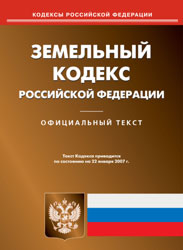 